      2019第十八届中国国际门业展览会 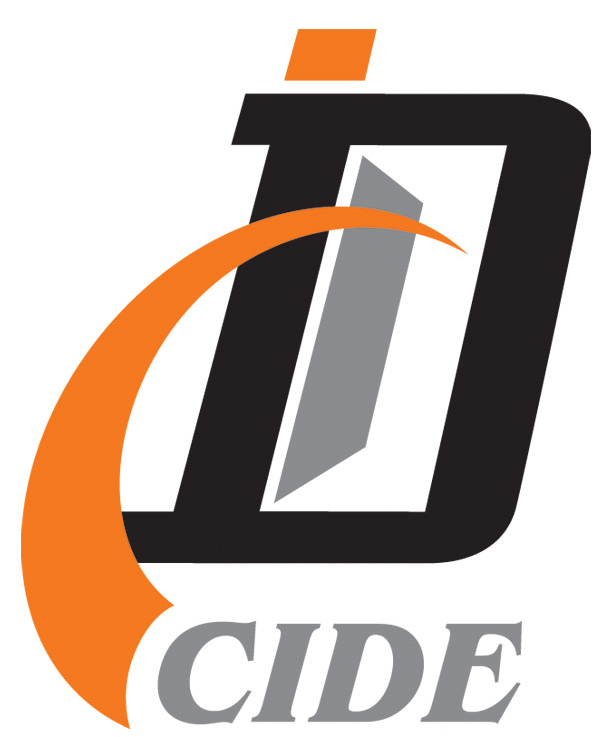         第六届中国国际集成定制家居展览会邀 请 函                   展览时间:  2019年3月15-18日展览地点：（北京）中国国际展览中心新馆主办单位：中国林产工业协会          中国木材与木制品流通协会 中国国际展览中心集团公司      承办单位：中展众合（北京）国际展览有限公司 北京中装伟佳展览策划有限公司               联系人：陈  燕                 手机号：13521255428 -----------------------------------------------------------------------------------------------------------------★ 多元展贸，引领全民定制时代随着消费水平全面提升、消费理念不断升级，全民定制已经成为中国家居消费不可逆转的现实，作为中国门业定制家居行业首屈一指的专业展贸平台，参与平台的各个重要元素——参展企业、专业观众、行业协会、行业媒体均从不同维度促进了平台创新和转型。2019第十八届中国国际门业展览会、第六届中国国际集成定制家居展览会将对展区划分进行精细改革，13万平米展出面积划分为全屋定制、智能家居、木门（窗）、进户门/非木室内门、涂料五金家居辅材、智能制造机械设备六大主题展区，集中展示定制上下游产业链，高效促进展商与对口观众互动，提高商贸、洽谈效率，强化企业品牌意识和产品特色，发掘潜在商机，以平台之力赋能中国门业定制家居行业发展。★ “全屋+门（窗）”双核焦点，高效瞄准商贸对接由中国国际贸易促进委员会批准、发展成为国内定制行业数一数二高端商贸平台的中国国际集成定制家居展览会，与拥有十七年举办历史的中国国际门业展览会已全面融合。多元、高效、创新、开放的CIDE将集聚门（窗）+定制行业两大核心焦点，彰显中国定制新力量，引领行业发展方向。中国国际门业/定制家居展览会被誉为“引领行业发展的风向标和助推器”，极大地促进了行业交流和贸易合作，是门业/定制家居市场繁荣的切实推动者和见证者，是国内外门窗定制家居行业生产企业进行商品贸易、品牌推广、渠道建设、开阔视野、分享观念、比肩进步、开拓创新的首要平台。★ 合众之力，全新起航！2018年4月20日，我国横跨建材、家居、暖通领域，具有国企、民企混合所有制特点的展览企业——中展众合（北京）国际展览有限公司在京成立。自此之后，CIDE中国国际门业/定制家居展览会将由整合后的中展众合（北京）国际展览有限公司运营和管理。更专业化、更品牌化、更国际化，被中国建材业、中国展览业寄予厚望的中展众合（北京）国际展览有限公司将通过资源整合和运营优化，带领CIDE中国国际门业定制家居展览会迈上新的台阶！明年3月，北京新国展， 16万人次观众，期待您亮剑！ 一、展会时间、地点    布展时间：2019年3月12日-14日    展会时间：2019年3月15日-18日展会地点：北京·中国国际展览中心新馆（北京市顺义区天竺裕翔路88号） 二、展品范围   ◆整木、定制家居/智能家居类整木家装、定制家居、整体衣柜、楼梯、整体橱柜、整木裙墙、整体书房、整体厨卫、衣帽间、智能家居系统等；◆木质门类原木门、实木门、实木复合门、模压门、竹木门等； ◆入户门/非木室内门、窗类  铜门、别墅门、铝门、移门、庭院门、防火门、金属门、护栏围栏、阳光房、电动门、车库门、固定窗、平开窗、转旋窗、推拉窗、百叶窗、保温窗等◆新材料/新技术类环保涂料、五金锁控、配件辅材、自动控制技术等；    ◆家居制造新设备与智能制造设备类深加工设备、家居制造设备、自动化成套生产加工设备等。三、展位租金收费标准 四、广告服务1、《展会预览》广告形式：全彩色折页。投放方式：展会前全国泛家居市场手递手送达。投放总量：50万份，个性化定制省份。《展会预览》免费刊登全部参展商与展位对应展馆与位置，介绍展馆布局、展会重大配套活动，覆盖全国泛家居市场经销商、代理商、采购商、装饰公司、工程商、媒体等店面免费发放，个性化定制派发省份，最先投放广告的企业优先选择。    2、其他部分广告服务（更详细广告宣传服务请索取附件）  五、参展程序   1、参展单位需与承办单位签订参展合同并签字盖章后，传真或邮寄至展会承办单位。   2、承办单位将按照“签合同，付款，确认”的原则安排展位。   3、参展单位将电汇凭证传真至承办单位，承办单位将在大会开展提前二个月寄送《参展商手册》和《入展确认书》，凭《入展确认书》报到，领取参展证。   4、报名截止日期为2018年12月31日，承办单位保留对部分展位调整的权力。六、参展联络: 中展众合（北京）国际展览有限公司/北京中装伟佳展览策划有限公司 地  址：北京市顺义区马坡金蝶软件园A座707—708室电  话：+86-10-57049588        传  真：+86-10-57049555 联系人：陈 燕  13521255428（同微信号）   网  址：www.315expo.com     企业性质室内标准展位收费（3m×3m）室内光地收费（36m2起租）国内企业10800元/个；1080元/平方米合资/三资企业US$2400元/个US$240元/ m2国外企业US$4100元/个US$410元/ m2标准展位配置标准展位配置包括三面围板、地毯、一张洽谈桌(信息台)、两把椅子、两只射灯、一只电源插座（220V/5A）、公司名称楣板；标准展位配置包括三面围板、地毯、一张洽谈桌(信息台)、两把椅子、两只射灯、一只电源插座（220V/5A）、公司名称楣板；室内光地室内光地含展期内使用面积和使用空间，不包括展位配置。室内光地含展期内使用面积和使用空间，不包括展位配置。封面45000元/2万份封底42000元/2万份内页35000元/2万份广告尺寸210mm(高)×140 mm(宽)请柬20000元/2万张20000元/2万张手提袋30000元/5000个 30000元/5000个 30000元/5000个 彩信群发20000元/10万条/次20000元/10万条/次通道地标20000元/个展馆20000元/个展馆20000元/个展馆参展证背面主体广告：65000元/独家背面主体广告：65000元/独家参观证 （二维码证件同步）广告位一：150000元/独家广告位一：150000元/独家广告位一：150000元/独家参展证附加正面广告：55000元/独家附加正面广告：55000元/独家参观证 （二维码证件同步）广告位二：125000元/独家广告位二：125000元/独家广告位二：125000元/独家参展证附加背面广告：45000元/独家附加背面广告：45000元/独家参观证 （二维码证件同步）广告位三：110000元/独家广告位三：110000元/独家广告位三：110000元/独家 3、现场广告（更详细广告宣传服务请索取附件） 3、现场广告（更详细广告宣传服务请索取附件） 3、现场广告（更详细广告宣传服务请索取附件） 3、现场广告（更详细广告宣传服务请索取附件） 3、现场广告（更详细广告宣传服务请索取附件） 3、现场广告（更详细广告宣传服务请索取附件） 3、现场广告（更详细广告宣传服务请索取附件）东登录厅主会标玻璃广告东登录厅主会标玻璃广告5.5米（宽）*13.2米（高） 5.5米（宽）*13.2米（高） 5.5米（宽）*13.2米（高） 2块186000元/块东登录厅主会标玻璃广告东登录厅主会标玻璃广告22米（宽）*7.2米（高）22米（宽）*7.2米（高）22米（宽）*7.2米（高）1块385000元/块南登录厅主会标玻璃广告南登录厅主会标玻璃广告6米（宽）*10米（高） 6米（宽）*10米（高） 6米（宽）*10米（高） 2块 135000元/块南登录厅主会标玻璃广告南登录厅主会标玻璃广告35米（宽）*4米（高）35米（宽）*4米（高）35米（宽）*4米（高）1块284000元/块南厅闸机前广告南厅闸机前广告5米（高）*12米（宽）5米（高）*12米（宽）5米（高）*12米（宽）1块 155000元/块南厅闸机后两侧广告南厅闸机后两侧广告3米（高）*5米（宽）3米（高）*5米（宽）3米（高）*5米（宽）2块38000元/块南厅连廊两侧广告南厅连廊两侧广告3米（高）*12米（宽）3米（高）*12米（宽）3米（高）*12米（宽）4块96000元/块东西厅2-3号馆间连廊两侧广告东西厅2-3号馆间连廊两侧广告3米（高）*9米（宽）3米（高）*9米（宽）3米（高）*9米（宽）4块67000元/块东西厅2-3号馆间连廊中间广告东西厅2-3号馆间连廊中间广告2.5米*（高）*12米（宽）2.5米*（高）*12米（宽）2.5米*（高）*12米（宽）2块86000元/块南登录厅闸机广告南登录厅闸机广告0.52米（高）*0.37米（宽）*0.19米（厚）0.52米（高）*0.37米（宽）*0.19米（厚）0.52米（高）*0.37米（宽）*0.19米（厚）48个60000元/48个东登录广场闸机广告东登录广场闸机广告0.52米（高）*0.37米（宽）*0.19米（厚）0.52米（高）*0.37米（宽）*0.19米（厚）0.52米（高）*0.37米（宽）*0.19米（厚）19个60000元/19个西登录厅闸机广告西登录厅闸机广告0.52米（高）*0.37米（宽）*0.19米（厚）0.52米（高）*0.37米（宽）*0.19米（厚）0.52米（高）*0.37米（宽）*0.19米（厚）19个40000元/19个东登录厅（E6、E7馆）落地广告东登录厅（E6、E7馆）落地广告4米（高）*6米（宽）4米（高）*6米（宽）4米（高）*6米（宽）12块62000元/块